МЕТОДИЧЕСКАЯ РАЗРАБОТКА УРОКА 
            8. Цель  урока:  способствовать развитию умений определять и писать слова с проверяемыми гласными в корне, подбирать проверочные слова9. Планируемые результаты:Предметные: - знать изучаемые нормы русского языка, основы грамотного письма; - уметь подбирать однокоренные слова и формы одного и того же слова с целью проверки написания словаМетапредметные:Регулятивные:- уметь использовать способы решения учебной задачи, выбирать один из них для решения учебной задачи;- учитывать правило (алгоритм) в планировании и контроле способа решения- выполнять действия в сотрудничестве с учителем по предложенному плану;  - определять и формулировать цель деятельности на уроке с помощью учителя;- проговаривать последовательность действий на уроке;Познавательные: - уметь анализировать изучаемые языковые объекты с выделением их существенных и несущественных признаков; - уметь составлять простейшие инструкции, определяющие последовательность действий при решении лингвистической задачи.Коммуникативные:  - уметь выражать свои мысли и чувства, соблюдая нормы литературного языка;- уметь задавать вопросы, необходимые для организации собственной деятельности.  Тип урока: закрепление изученного материала Формы работы учащихся: фронтальная, работа в парах,   группах, индивидуальная. Необходимое техническое оборудование: мультимедийный проектор, компьютер, презентация.СТРУКТУРА И ХОД УРОКАИнтернет- ресурсыДля создания презентации использовались материалы сайтов: 1.http://fony_dlya_prezentatsiy._105_shtuk\Фоны для презентаций.2.http://pedsovet.su/load/238-1-0-9546.3. http://prezentacii.com/obschestvoznanie/1851-fizminutka-dlya-glaz.html.4. http://files.school-collection.edu.ru/dlrstore/4d5bee78-1bd8-4173-8e40-ec33bff58a38/%5BNS-RUS_3-06%5D_%5BIG_119%5D.swf5. http://www.proshkolu.ru/user/kaktusinka/file/1648300/ФИО: Горбачёва Марина АлексеевнаМесто работы: ГБОУ СОШ пос. Комсомольский, м.р. КинельскийМесто работы: ГБОУ СОШ пос. Комсомольский, м.р. КинельскийДолжность: учитель начальных классовДолжность: учитель начальных классовПредмет: русский языкПредмет: русский языкКласс: 3 Класс: 3 Тема и номер урока в теме: «Состав слова», 21 урокТема и номер урока в теме: «Состав слова», 21 урокБазовый учебник: В.П. Канакина. Русский язык.  Учебник.2 класс, в 2 ч. – М.: Просвещение,2012Базовый учебник: В.П. Канакина. Русский язык.  Учебник.2 класс, в 2 ч. – М.: Просвещение,2012№Этап урокаНазвание используемых ЭОРДеятельность учителя Деятельность ученика1.ОрганизационныймоментЦель:  способствовать формированию положительной учебной мотивации.  Презентация, слайд №2  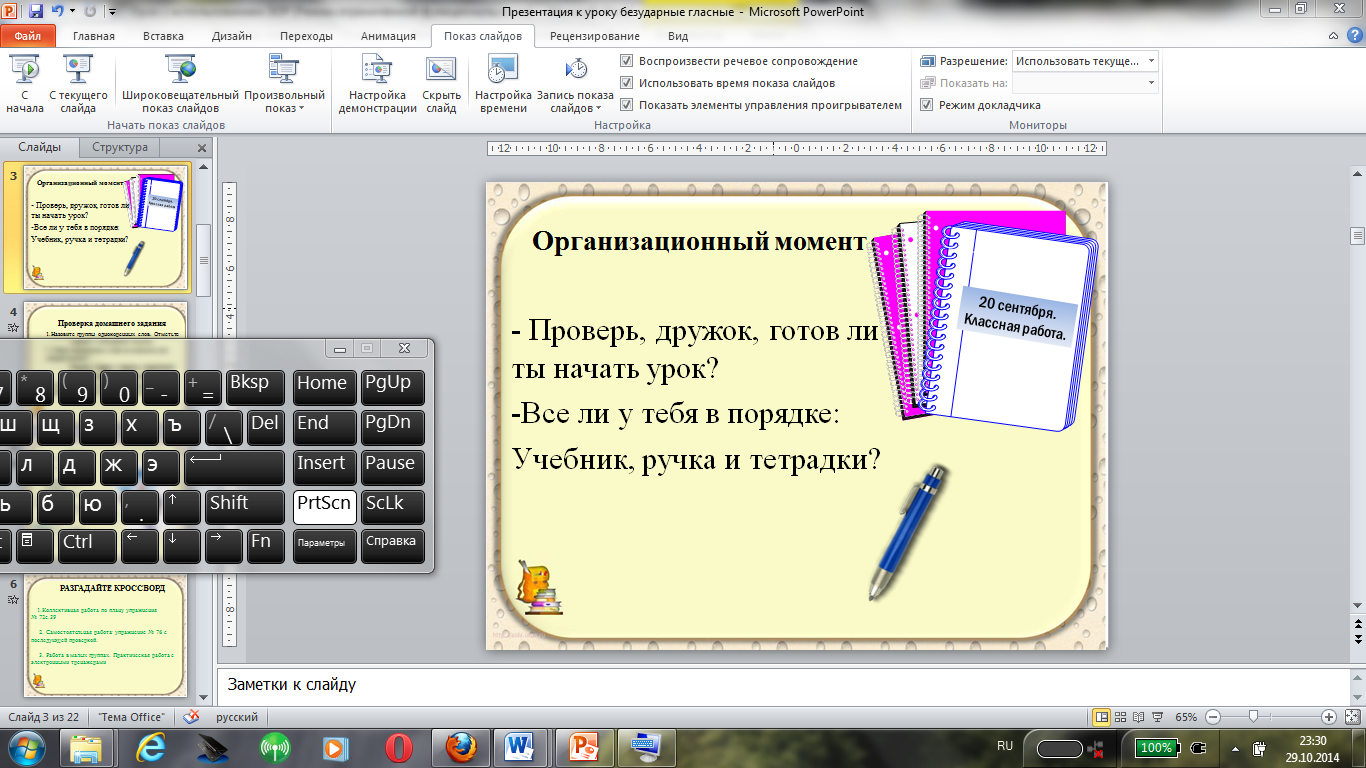 Проверка готовности учащихся к уроку. Чтение стихотворения со слайда № 2 презентации «Проверка безударных гласных в  корне слова»: - Проверь, дружок, Готов ли ты начать урок?-Все ли у тебя в порядке:Учебник, ручка и тетрадки?Организует проговаривание правил поведения на уроке.Мотивирует учащихся к учебной деятельности посредством создания эмоциональной обстановки.2.Проверка домашнего заданияПрезентация, слайд №3 «Проверка домашнего задания»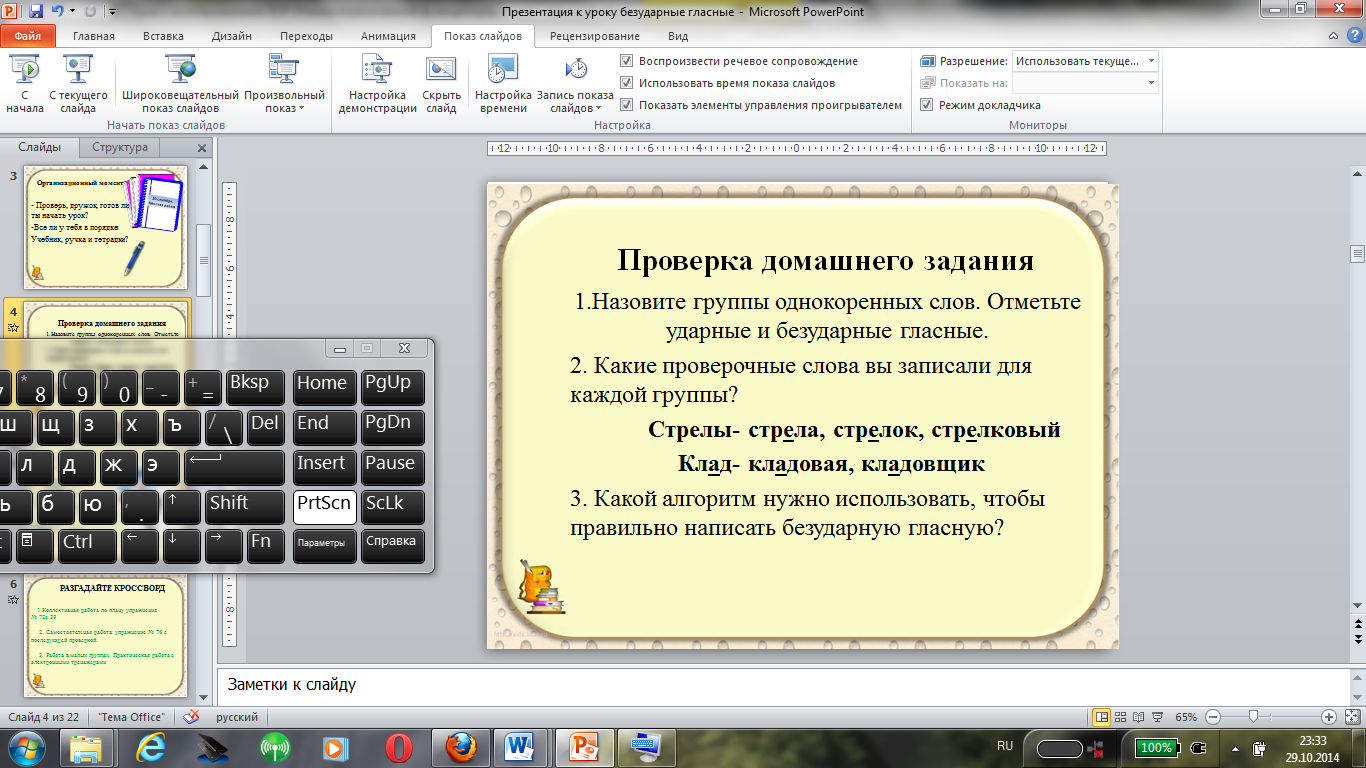 Учитель задаёт вопросы по домашнему заданию: -Скажите, когда  буква, обозначающая гласный звук, является орфограммой?-Назовите группы однокоренных слов. (1.Стрелок, стрелковый, стрелы, стрелять.  2.Кладовая, клад, кладовщик)Оценивают правильность определения однокоренных слов.Отвечают на поставленныевопросы, доказывают своюточку зрения, сравнивают своюработу с образцом выполнения,указанном на  слайдеИсправляют допущенные ошибки в ходе выполнения домашнего задания. 3.Самоопределение к деятельностиФронтальная работа-  Как вы думаете, какое задание мы должны выполнить к этому упражнению?1. ре( д,т ) ко, с (о а)сновый                       
2. ру(сс, с)кий, а(кк, к)уратный, т(и,е)шина    
3. в (а/о)дить, со?нце, мес?ность
4. …, …, …-Какое лишнее слово из каждой строчки мы можем выбрать и записать на 4 строке? Почему? (Общая орфограмма здесь - проверяемая безударная гласная )-Учитывая общую орфограмму данных  слов, сформулируйте тему нашего урока. ( Проверка безударных гласных в корне слова)Какую цель вы бы поставили к сегодняшнему уроку? Обоснуйте свой ответ. (Мы будем продолжать учиться находить проверочные слова для написания безударной гласной в корне   слова)Отвечают на вопросы учителя.Формулируют задание к упражнению: вставить нужную орфограмму и заполнить 4 строчку.Высказывают свои предположения.Делают выводы.Формулируют тему и цель урока.4.Актуализация знаний и сообщение темы урокаПрезентация, слайд №4«Вспомним алгоритм».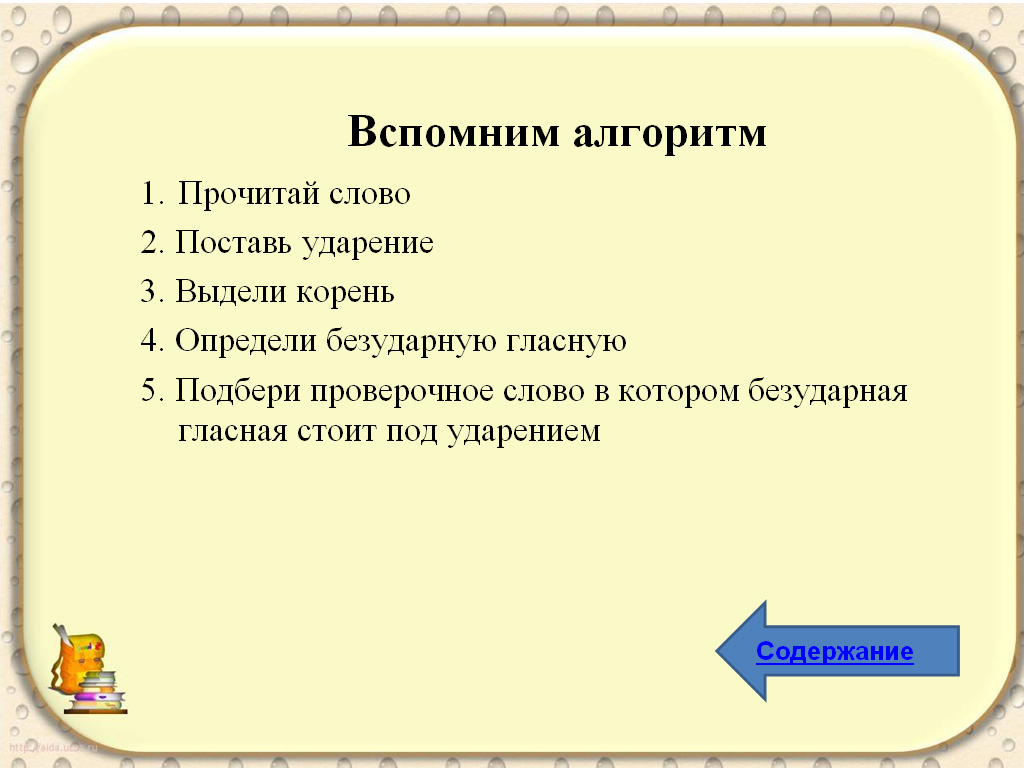 Работа в парах-Ребята, давайте вспомним алгоритм проверки безударных гласных в корне  слова.Коллективная работа- Пользуясь алгоритмом выполним упражнение № 197Повторяют алгоритм проверки безударных гласных в корне слова.5.Физминутка для глаз.Презентация, слайды № 5,6,7. Электронная  физминутка для глаз «Посмотри вокруг»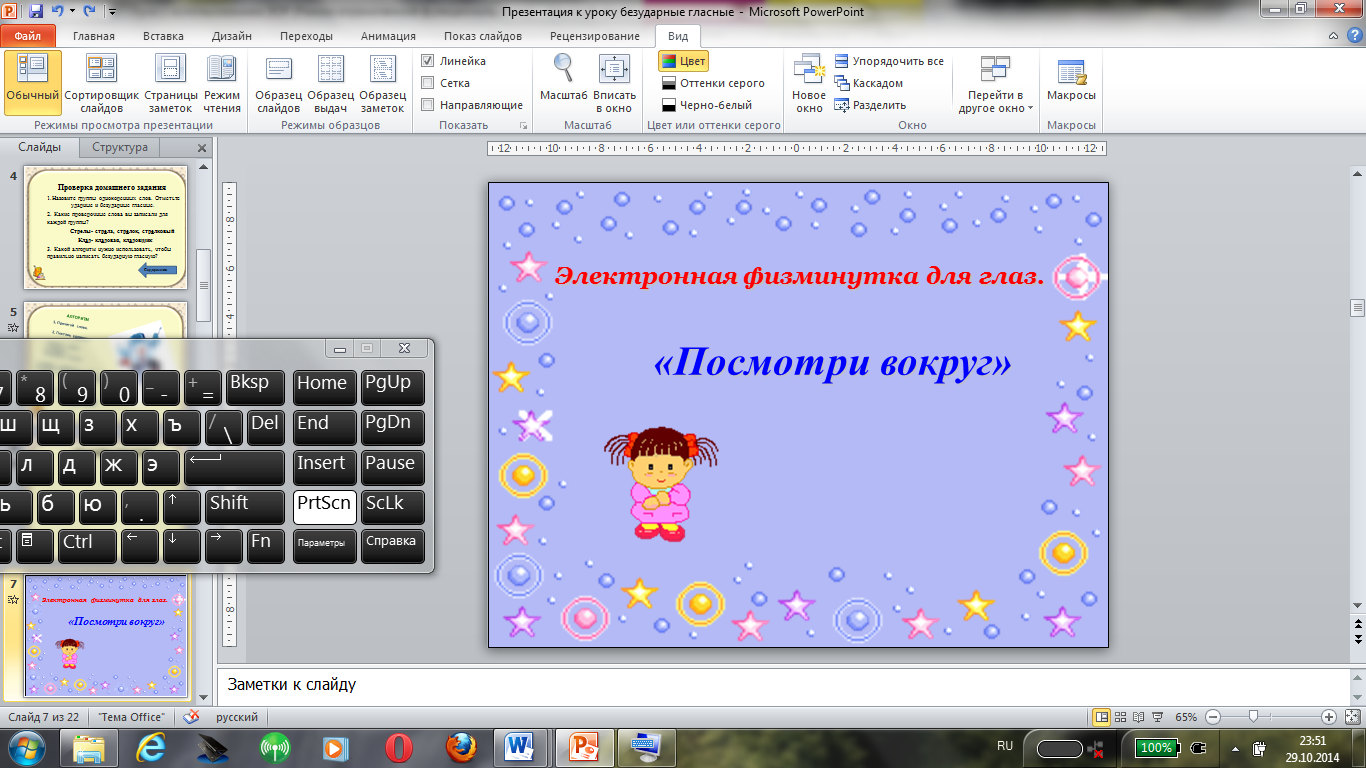 (http://nsportal.ru/nachalnayashkola/matematika/interaktivnaya-fizminutka-dlya-glaz- физминутка)Учитель проводит физминутку для глаз.Делают физминутку для глаз, наблюдая за движущимися объектами презентации.6. Работа по теме урокаИнтерактивные задания в программе Hot Potatoes1.Кроссворд «Безударные гласные в корне слова»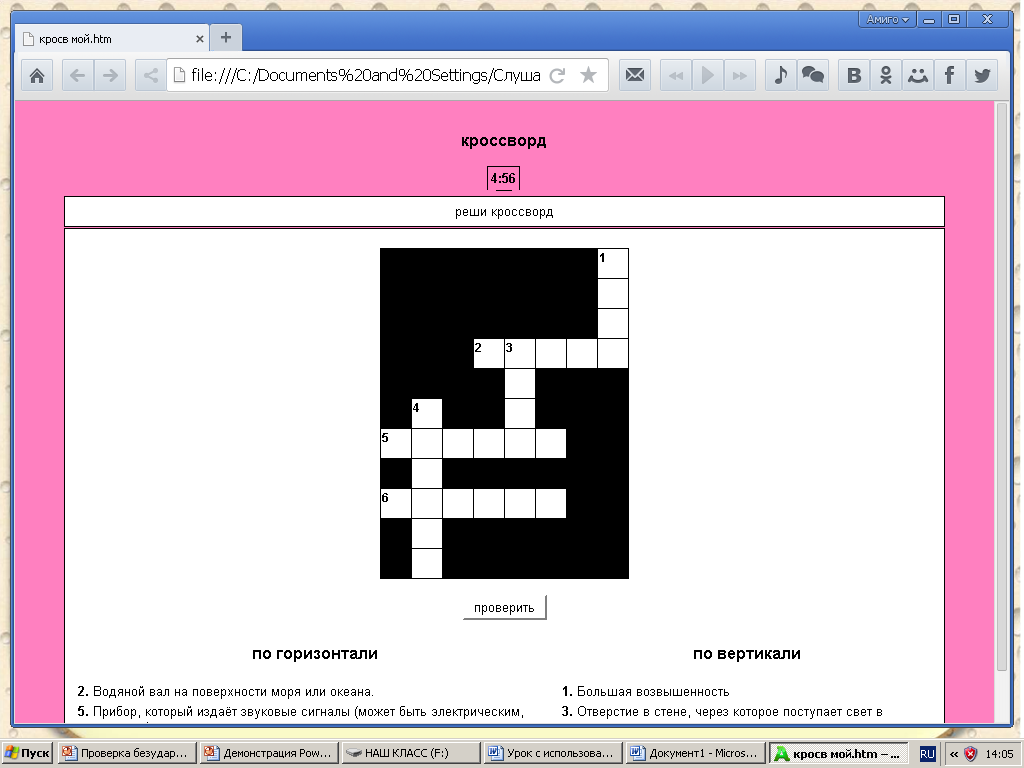 2. Вставь пропущенные буквы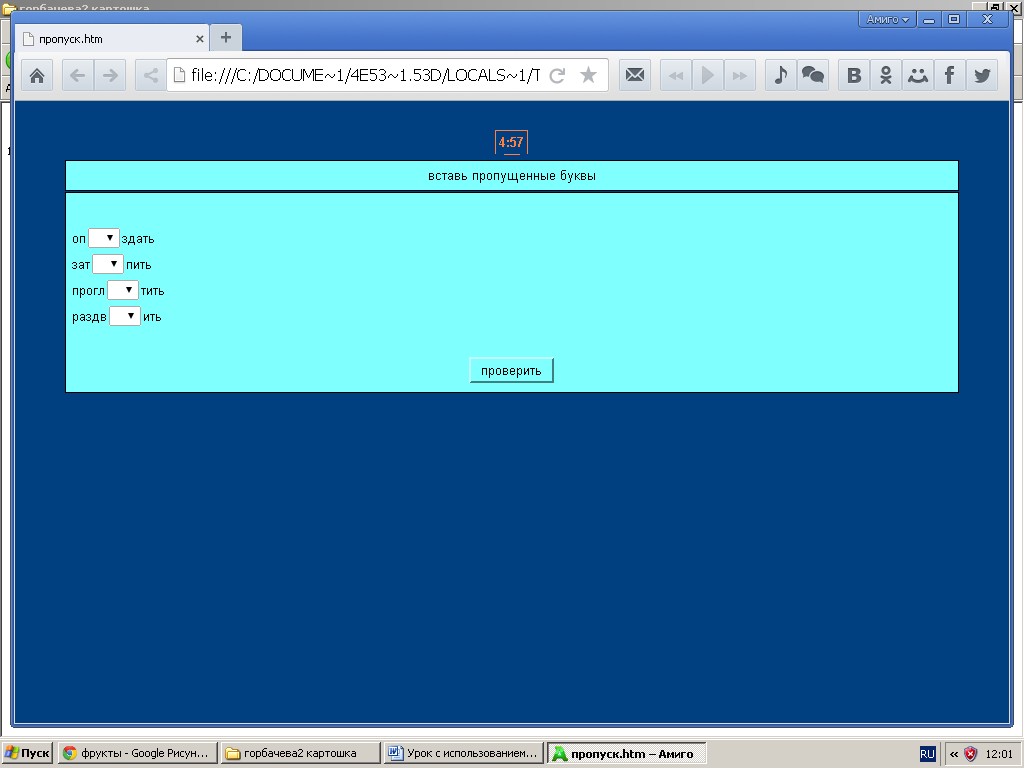  Работа в  группахУчитель даёт инструкцию по выполнению заданий- Сейчас мы с вами выполним ряд тренировочных упражнений. - Будьте внимательны.- Начнём с кроссворда.- Работаем в группах. Ученики рассаживаются за компьютеры, выполняют задания: разгадывают кроссворд, вставляют пропущенные буквы7.Закрепление изученного материалаВыполнение заданий из единой коллекции цифровых образовательных ресурсов1.Выполните задание «Гонки»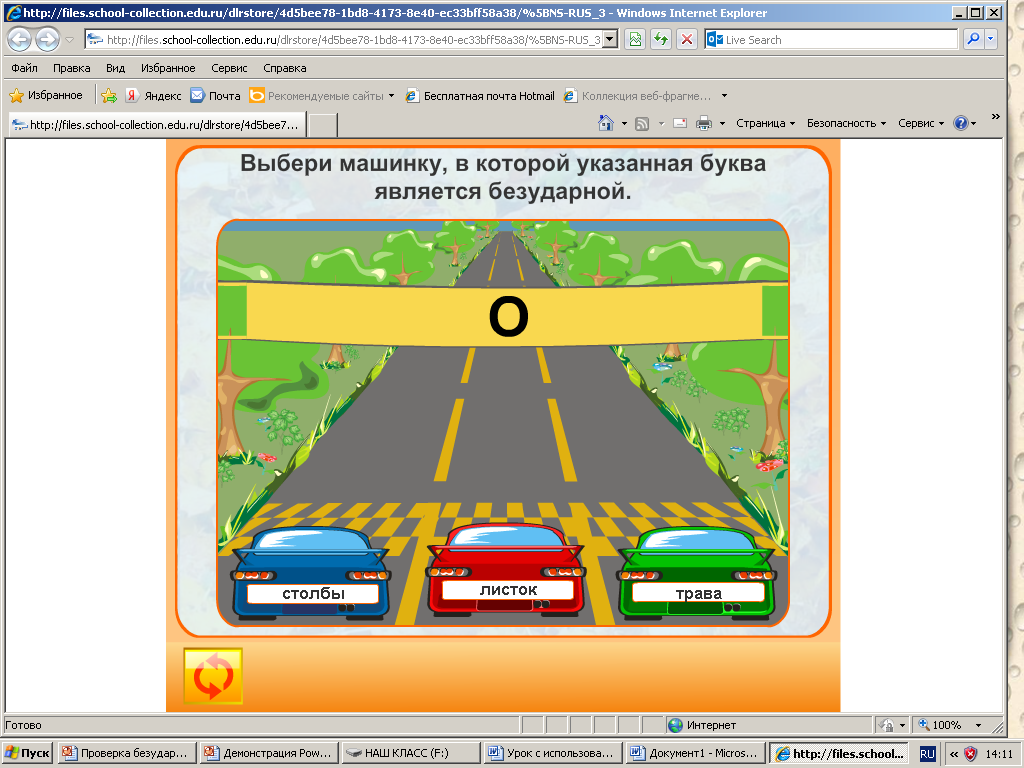 http://files.school-collection.edu.ru/dlrstore/4d5bee78-1bd8-4173-8e40-ec33bff58a38/%5BNS-RUS_306%5D_%5BIG_119%5D.swf2. Распределите слова по столбикамРабота в парахУчитель даёт инструкцию по выполнению заданий- Представьте себя в роли гонщиков.- Но помните, что главное не победа. Старайтесь не ошибаться.Индивидуальная работа- Запишите в тетрадь три проверяемых слова вместе с проверочными.- Сколько слов у вас получилось?- Почему?- Как вы думаете, какое новое умение вы должны сегодня приобрести?Выполняют задания: подбирают гласные буквы, распределяют слова по столбикам.Работают самостоятельноИсправляют допущенные ошибки в ходе выполнения домашнего задания. 8.ПроКлассЭлектронный ресурсВыполнение теста 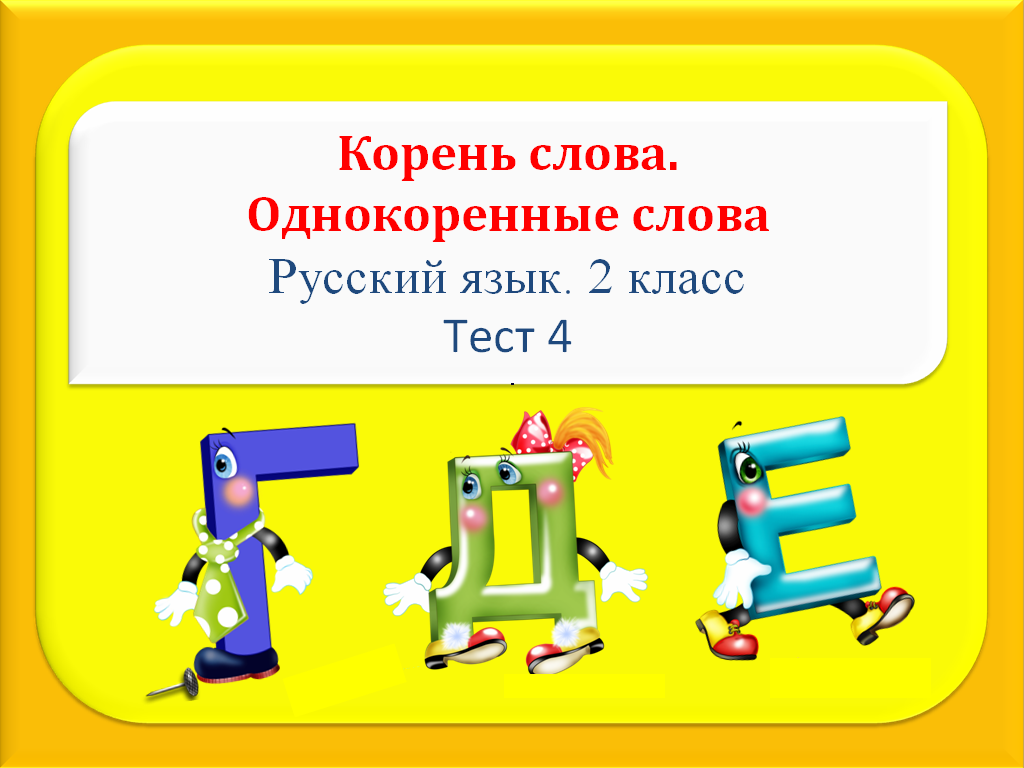 Индивидуальная работаУчитель даёт инструкцию по выполнению заданийУченики с помощью пультов выполняют задания теста9.РефлексияЦель: оценить собственную деятельность на уроке;.Презентация, слайды № 12, 13 «Спасибо за работу!»Подводит итоги урока, выставляет оценки.   - Ребята, что вам показалось самым интересным?- Что вызвало затруднения-С каким настроением вы уходите с урока?Отмечают понравившиеся этапы работы на   уроке, говорят о своём настроении.10.Домашнее заданиеЦель: обсудить и записать домашнее заданиеУчитель дает домашнее задание: 1.Рабочая тетрадь с 15, № 3.Записывают домашнее задание